ROLL CALL – 7:30 pmREVIEW MINUTES:November minutes approvedUPDATES:NO UPDATESNEW BUSINESS	NO NEW UPDATESOLD BUSINESS	NO  OLD BUSINESSELECTION HAD FOR THE SECRETARIAL AND PRESIDENTIAL POSITIONS.Grayson Beuhler (Secretary) Runs unopposed and is re-electedLance Murphy (President-Incumbent) v. Marc Dahlberg  Lance Murphy re-elected for the next 2 years.ADJOURN – 8:15pmRespectfully submitted,Grayson Beuhler, Secretary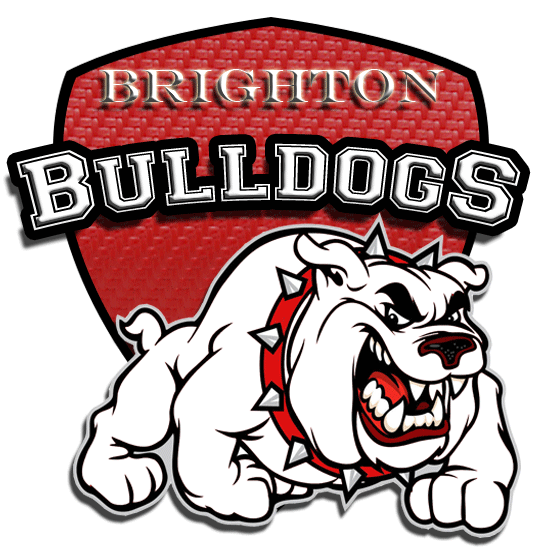         DEC 9 2014             7:30 PM                 BHS        DEC 9 2014             7:30 PM                 BHSType of meeting:MonthlyNote taker:Grayson BeuhlerIn Attendance: K,  Hanson, Murphy, Bendever, Griffeth, Acker, Goss, Flancher, Stines, Rose, Durazo,  HutchingsK,  Hanson, Murphy, Bendever, Griffeth, Acker, Goss, Flancher, Stines, Rose, Durazo,  HutchingsK,  Hanson, Murphy, Bendever, Griffeth, Acker, Goss, Flancher, Stines, Rose, Durazo,  HutchingsNot In Attendance:Executive Board    In Attendance:Flores, Martinez, SweeneyLance Murphy, Cory Kirking, Grayson Beuhler, Michael GriffethFlores, Martinez, SweeneyLance Murphy, Cory Kirking, Grayson Beuhler, Michael GriffethFlores, Martinez, SweeneyLance Murphy, Cory Kirking, Grayson Beuhler, Michael Griffeth                                                                                  Minutes                                                                                  Minutes                                                                                  Minutes                                                                                  Minutes